Opakované měření délky – průměrná hodnota délky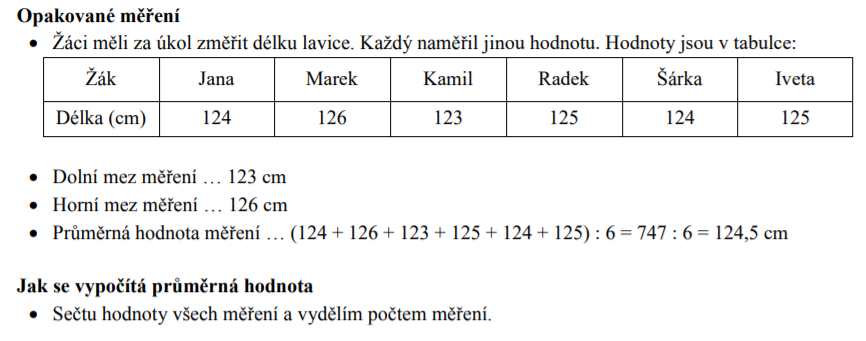 d = (124 + 126 + 123 + 125 + 124 + 125) : 6d = 747 : 5d = 124,5 cmAritmetický průměr d vypočítaný z hodnot opakovaných měření téže délky je správnější než hodnota délky naměřená jednou.Známé české úsloví: „Třikrát měř a jednou řež.“Zápis do sešitu